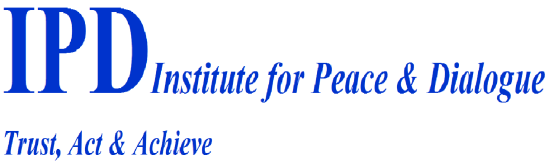 School of Peacebuilding, Mediation, Conflict Resolution, Security, Intercultural Dialogue, Leadership & Human RightsAnmeldung zum 8-tägigen Internationalen Trainingskurs vom 05. Mai bis 12. Mai 2018resp. 3-monatigen CAS Forschungsprogramm vom 05. Mai - 02. August 2018Reduzierte Teilnahmegebühr für Frühanmeldungen mit Anmeldefrist bis zum 25. Februar 2018 Allgemeine Anmeldefrist: 25. März 2018Bitte in Blockschrift ausfüllen, unterschreiben und per Email an elmas.alparslan@ipdinstitute.ch zurücksenden)   8 Tage Internationaler Trainingskurs: 05. Mai - 12. Mai 2018  3-Monatiges CAS Forschungsprogramm: 05. Mai - 02. August 2018TeilnahmegebührenOhne Unterbringung und Verpflegung  8 Tage Internationaler Kurs:   3-Monatiges CAS ForschungsprogrammMit Unterbringung und Verpflegung   8 Tage Internationaler Kurs:   3-Monatiges CAS Forschungsprogramm Persönliche Angaben (alle Angaben werden vertraulich behandelt)Frau	Herr 	Titel	____________________________________________________Name	______________________________________	Vorname	________________________Geburtsdatum   _____________________________	Nationalität	________________________Strasse/Nr. 	_______________________________	PLZ/Ort	________________________Heimatort/Kanton/Land_____________________	Nationalität	________________________Telefon P/Mobile	________________________	E-Mail (Office/Privat) 	________________________Korrespondenzadresse (auch Email)	____________________________________________________ Passnummer (für Teilnehmer aus dem Ausland) ________________________Gültigkeitsdatum des Passes 			        ________________________Angaben zur Organisation/Universität/Institut/AnderesName		____________________________		Branche	________________________ Funktion/Stellung	_____________________		PLZ/Ort	________________________Strasse/Nr.	____________________________		 Email 		________________________Telefon 	____________________________		 Wie sind Sie auf unser Institut aufmerksam geworden? __________________________________________________________________________________________Aus- und WeiterbildungAusbildung/Jahr		Institution/Ort		Adresse/Email	       ______________________	______________________	    _________________________	 ______________________	______________________	    _________________________	 ______________________	______________________	    _________________________	 ______________________	______________________	    _________________________	BerufserfahrungenZeitraum (von-bis)			   Funktion				Name/Adresse_________________________	   _________________________		__________________________________________________	   _________________________		__________________________________________________	   _________________________		__________________________________________________	   _________________________		_________________________Allgemeine Bedingungen Bei der Wahl des 3-Monatiges CAS Forschungsprogramm mit Unterbringung und Verpflegung gelten andere Regelungen. Nach Ablauf des 8-tägigen Trainingskurses findet die Unterbringung bis zum Ablauf der 90 Tage bei einer Gastfamilie in der Schweiz statt. ZahlungsmodalitätenDie Teilnahmegebühr muss an die unten angegebene Bankadresse überwiesen werden.Kontoname: Institut für Frieden und Dialog (IPD)Bank: PostFinance Ltd                                                            Bankadresse: Mingerstrasse 20, 3030 Bern, Switzerland                            Kontonr.: 91-577724-2 EUR                         IBAN: CH 27 0900 0000 9157 7724 2                     BIC: POFICHBEXXXAnnullationsbedingungenEin Rücktritt von der durch uns bestätigten Anmeldung erfolgt schriftlich. Bis zum 25. März 2018 ist eine Abmeldung, mit Abzug der Stornogebühr von € 650 (exklusive Bank- und Wechselgebühren) für Anmeldungen für das 8-tägige Trainingskurs respektive € 1.500 (exklusive Bank- und Wechselgebühren) für Anmeldungen zum 3-monatigen CAS Forschungsprogramm möglich. Bei einer Abmeldung ab dem 25. März 2018 bis zum 22. April 2018 beträgt die Stornogebühr für das 8-tägige Trainingskurs, € 1.000 (exklusive Bank- und Wechselgebühren) und € 2.700 (exklusive Bank- und Wechselgebühren) für das 3-monatige CAS Forschungsprogramm. Ab dem 22. April 2018 ist keine Rückerstattung mehr möglich.Erforderliche Unterlagen zur AnmeldungLebenslauf mit FotoIch bestätige mit meiner Unterschrift, dass ich mit den Bedingungen der Teilnahme und den Annullationsbedingungen einverstanden bin. Ort und Datum __________________________Name & Vorname ___________________________ KontaktIPD Institut für Frieden und Dialog Hegenheimerstrasse 1754055 Basel